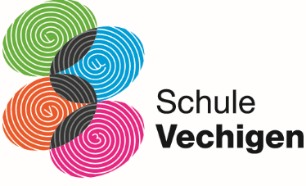 Einschreiben für die Schule Schuljahr 2024/25	Anmeldung 1. SchuljahrName des Kindes      Anderweitiger Schulbesuch	Unser Kind wird folgende Schule ausserhalb der Gemeinde Vechigen besuchen:___________________________________________________________________(Name und Adresse der Schule)Bemerkungen:Datum	UnterschriftEinzureichen bis 6. Februar 2024 per Post an: Gemeindeverwaltung Vechigen, Schulsekretariat, Kernstrasse 1, 3067 Boll, oder per Mail an: ursula.baumgartner@vechigen.ch 